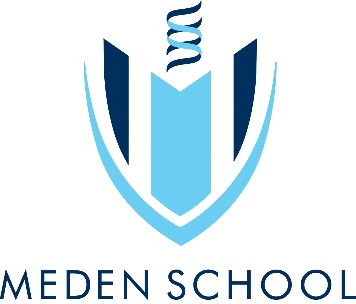 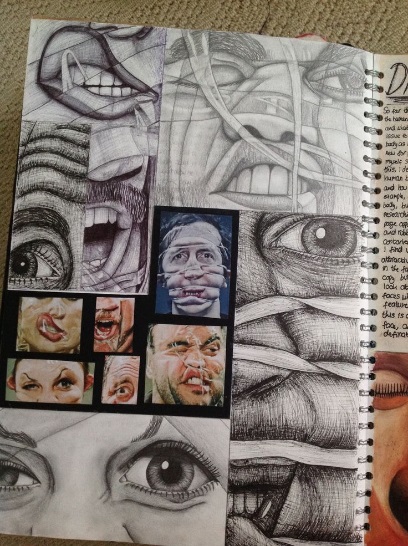 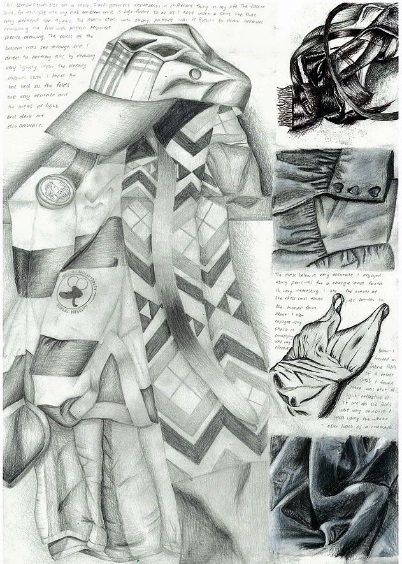 Perceptive grasp of ideas and issues recorded, evidenced through sustained, comprehensive and creative use of visual/other forms. Any specialist terms are used appropriately and are expressed highly accuratelyA/A*Selecting and recording from sources is purposeful, relevant and clear. Assured use of visual/other forms, consistent command of skills, techniques. Any specialist terms are expressed accurately.BRelevant selection in recording from sources, using growing technical control, includingexpression of specialist terms where included, to support and communicate the intention in their ideas with visual/ other forms:CSome focus and relevance to intentions with adequate use of visual/other forms. Recording of ideas, observations and expression of any specialist terms often unrefined.DInconsistent use of visual/other forms and any writing where included, with minimal use of first hand materials. Recording shows elementary connection to intentions.ETotal mark Learning outcomes: Learning outcomes: Title page/ front coverMind Map & statement of intent Mood board/ research Photos Photo manipulation Observational drawings in pencil Observational drawings in other media. Colour studies Independent learning: Independent learning: Title Page/ Front coverMood boardPhotos on your chosen theme Additional drawings Photo artist research Colour artist research Presenting work in your sketchbook. 